Date: 26th April 2021Celebrating 10 Years of MarriageCongratulations to their Royal Highnesses the Duke & Duchess of Cambridge 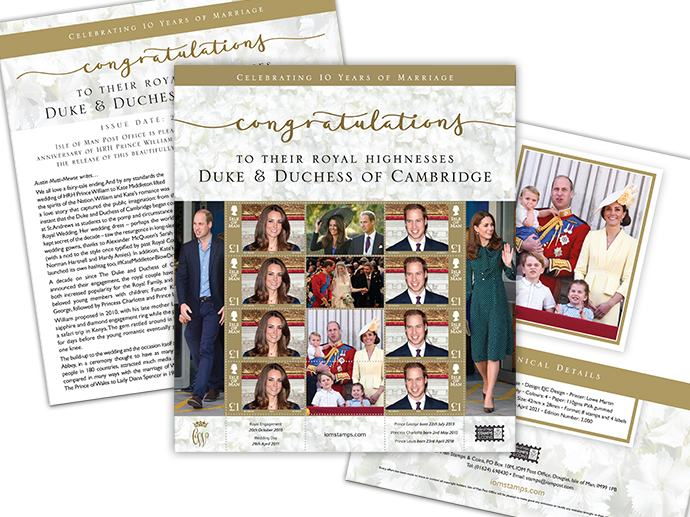 Isle of Man Post Office commemorates the 10th wedding anniversary of HRH Prince William and the Duchess of Cambridge during a time that can only be described as difficult for the Royal Family, mourning the loss of HRH Prince Philip the Duke of Edinburgh. This beautifully presented commemorative sheetlet (limited edition of 3000 worldwide) was designed by local designer Emma Cooke of EJC Design and features the happy couple during various stages of their relationship and as a family. The decorative border surrounding the stamps provides the key dates relating to the happy couple, such as the date of their engagement, their wedding day, and the birth dates of each of their three adoring children: HRH Prince George, HRH Princess Charlotte and HRH Prince Louis.Maxine Cannon, General Manager Isle of Man Stamps & Coins, said: “I remember back in 2011 when William and Kate married it was the most beautiful day here on the Island as we sat down to watch the wedding. I bought a specially produced William and Kate tea service, and like so many toasted to the very good health and happiness of the newly-weds. As they celebrate their “Tin” wedding anniversary, where a diamond is the traditional gift, it’s very fitting as they and their three young children have brought a sparkle to the Royal Family. Yes I still have the Tea Service!”The sheetlet will be issued on 29th April 2021 and will be limited to 3000. For more information visit www.iompost.com/royal-collections.-ENDS-Technical DetailsText: Austin Mutti-Mewse Design: EJC DesignPrinter: Lowe MartinProcess: Offset LithographyColours: 4 Paper: 110gms PVA gummed Perforations: 13 per 2cmStamp Size: 42mm x 28mmFormat: 8 stamps and 4 labelsDate of Issue: 29th April 2021Edition Number: 3,000NOTES TO EDITORAttachment 1: Sheetlet Attachment 2: Issue text Attachment 3: Press Release Word Document Price per sheetlet £9.00Issue text author Austin Mutti-Mewes: We have relied on Austin’s royal expertise for various royal stamp issues in the past. A published author, he is currently working on a new book on his experiences as a teenager in Hollywood during the early 1990s. Austin resides in Surrey with his wife Joanna and young son Nathan. Get the latest Isle of Man Stamps and Coins news at www.facebook.com/IsleofManStampsandCoinsKeep up-to-date with the latest news on Twitter: @IOMstampscoinsIssued by Nicole Livingston, PR, Communication and Social Media Executive, Isle of Man Post OfficeTel: 01624 698 471	Email: nicole.livingston@iompost.comSales & MarketingPhone: +44 (0)1624  698 437 Mobile: +44 (0)7624 497 248 Email – Maxine Cannonmaxine.cannon@iompost.com    Customer ServicesPhone: +44 (0)1624  698 430 Fax: +44 (0)1624  698 434Email: stamps@iompost.comwww.iomstamps.com Office hours:  Monday to Friday  8.30am to 5pm GMT